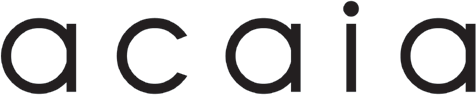 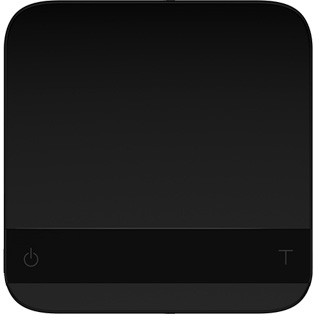 Acaia Pyxis User ManualAC001 / AC002FW 1.0.017ContentsIn the BoxIntroductionThe instructions in this user manual apply to the Acaia Pyxis. You have purchased a quality precision weighing scale that requires handling with care. Make sure to read through this user manual prior to using the scale. Start by checking that your Acaia Pyxis box contains all the parts listed below: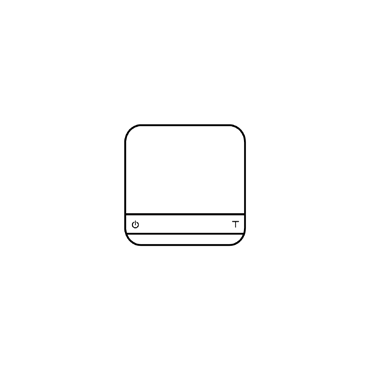 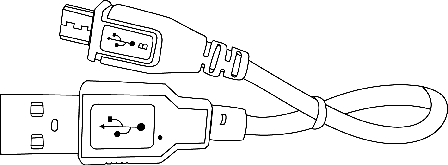 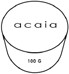 Pyxis Ultralight Weighing ScaleMicro USB Charging Cable	Acaia CalibrationWeight 100 gNext, follow the instructions in Getting Started to begin using your scale. To take full advantage of the Pyxis’s many features, carefully read through the manual, which contains step-by-step procedures, examples, and other information.Warning: Incorrect handling of this product could result in personal injury or physical damage.Scale OverviewWeighing Pan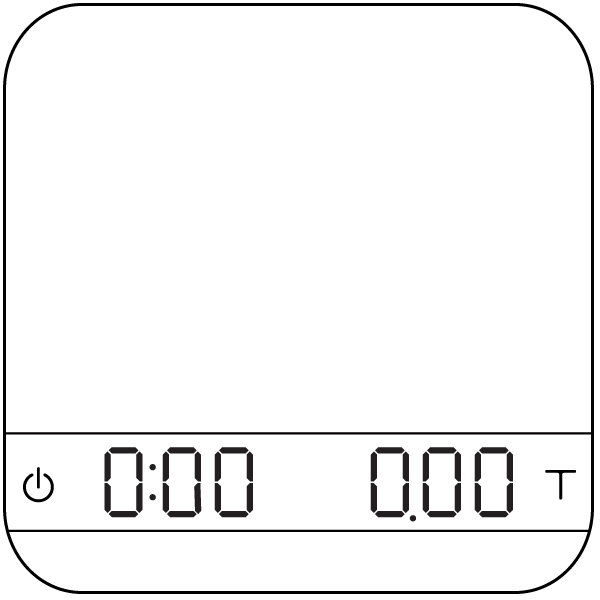 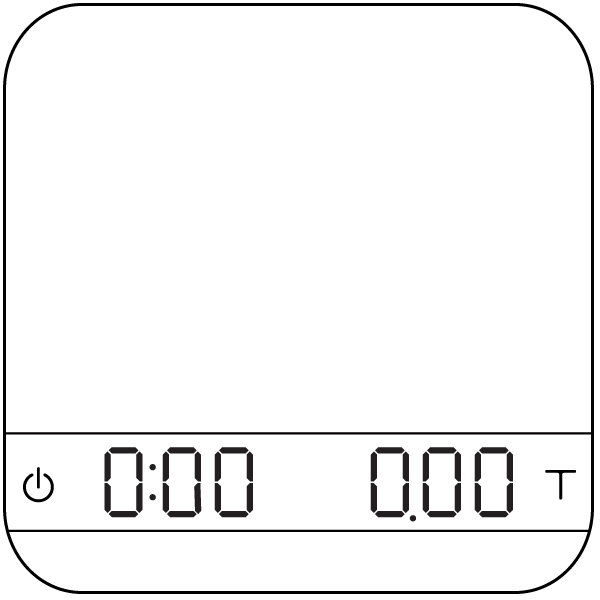 LED DisplayPower	Tare*Note: For the best performance, place the weight in the center of the weighing pan.Getting StartedSetting up Your Pyxis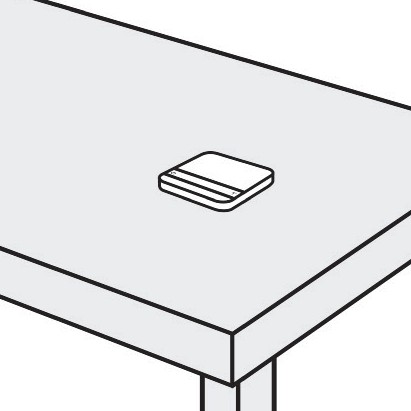 Power On/Off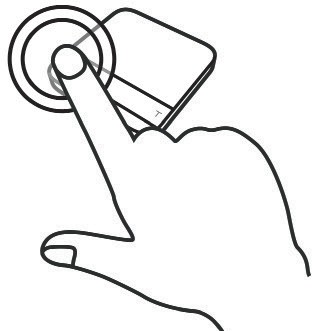 Tare Weight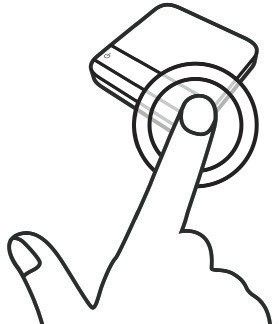 Switch Mode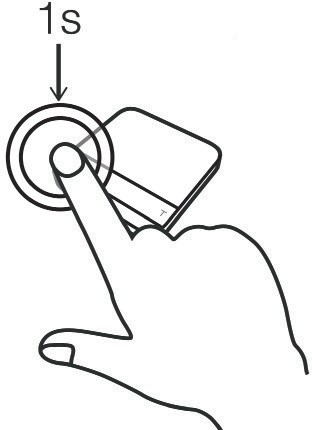 Toggle Units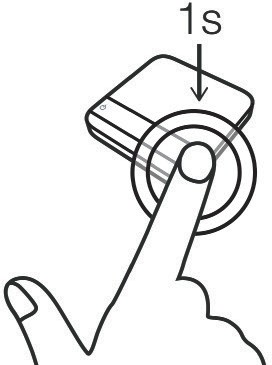 Select a horizontal surface that is stable and vibration free to set up the scale.[Press]   to turn on the scale. [Double tap]  to turn off the scale.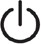 [Short press]  to tare/zero the weight.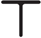 [Press and hold]  to switch modes.Please see the “Mode Introduction” section for more details.[Press and hold]  to toggle units.Product Care InformationBattery ChargeYou can charge the battery by plugging the USB cable into any of the power supplies listed below: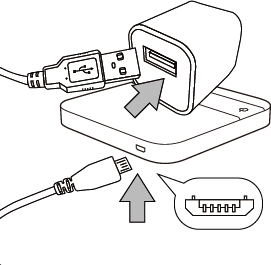 A computerA USB wall-charger with an output of 5 volts and 1 ampA DC car-charger with an output of 5 volts and 1 ampIt takes about 1-2 hours to fully charge the battery. Try not to let the battery completely run out before charging. Charge as needed.Remaining battery power percentage can be viewed via the Acaia apps.* Note: Using a non-certified charger could damage your Acaia scale’s circuit board or battery.Calibration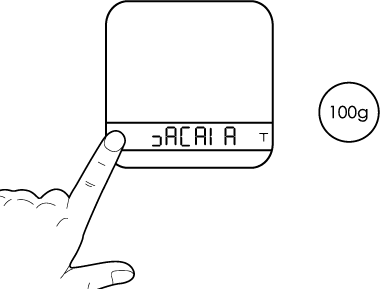 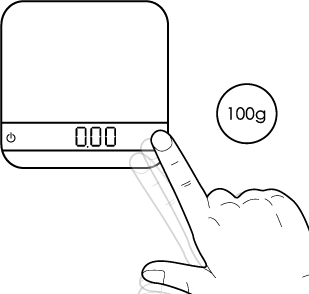 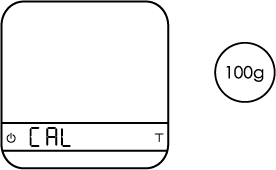 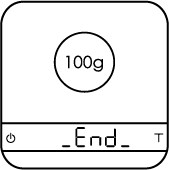 Turn on scale	Tap T button	Scale displays “CAL”	Place a weightTurn on the Acaia Pyxis.Make sure the scale is in the weighing mode and the unit is set to ‘gram’, thentap ‘T’ button rapidly.Keep tapping ‘T’ button until ‘CAL’ is shown on the display.Place a 100 g weight on the scale and wait until the display shows ‘_End_’.Calibration is now complete.Care and Cleaning
Use a soft cloth with warm water only to clean the product.
Do not use detergent or other chemicals for cleaning and soaking as it can damage the anodized coating on the product.Mode IntroductionMode 1 - Weighing ModeIn the Weighing Mode, the scale will only display weight, in either grams or ounces.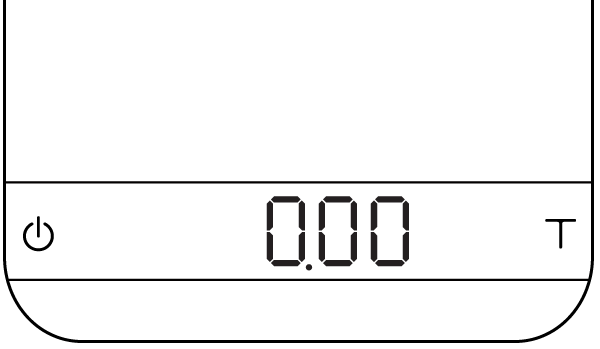 There are two different weighing units in the Weighing Mode: gram and ounce.The LED display shows [ 0.00 ] when the scale is measuring in grams.The LED display shows [ 0.0000 ] when the scale is measuring in ounces.*To change the default weighing unit to either gram or ounce, please see Default Unit Setting in the Configuration section (p. 8).Mode 2 - Dual Display ModeIn the Dual Display Mode, the scale displays [ 0:00 0.00 ] with a timer (left) and weight (right).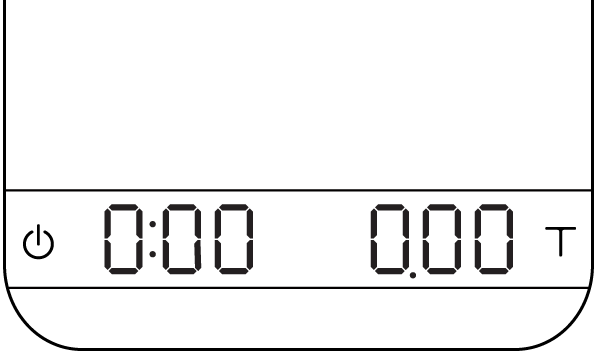 There are two different weighing units in the Dual Display Mode: gram and ounce.When the scale is measuring in grams, the LED display shows [ 0:00 0.00 ].When the scale is measuring in ounces, the LED display shows [ 0:00 0.000 ].If the weight exceeds 500.00 grams, the scale will display [	].The maximum time that can be displayed is 9 minutes and 59 seconds. When the limit is reached, the timer still goes up to until 999 minutes and 59 seconds. It can be observed through our iOS/Android App.Mode 3 - Auto Start ModeThis mode is designed for baristas who would like to measure the time of the shot starting from the first few drops of espresso. When a stable weight is detected, the scale will perform the auto tare operation. After the scale detects the espresso flow, the timer starts. The timer will stop when the espresso flow stops.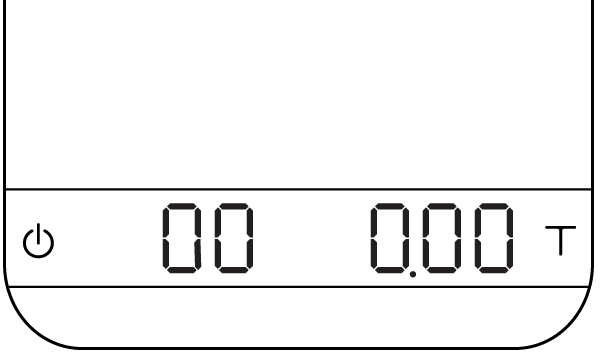 DisplayThe LED display shows [ 00 0.00 ] with the timer on the left and the weight on the right in grams.The LED display shows [ 00 0.0000 ] with the timer on the left and the weight on the right in ounces.The timer displays from [ 00 ] to [ 99 ] and then stops.Mode DescriptionThe auto tare function operates when a stable weight is placed on the scale.The timer will start automatically when the flow of espresso is detected.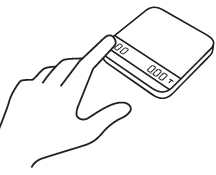 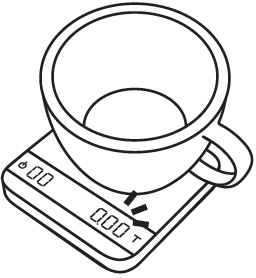 This mode is designed to measure the time of the shot starting from the first few drops of espresso.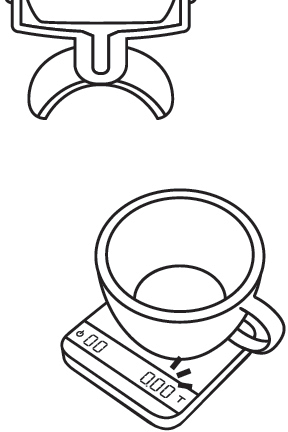 The scale will perform the auto tare function.2 Place a stable weight on the scale.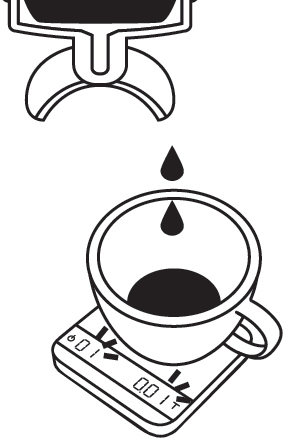 When the scale detects the espresso flow, the timer will start.ConfigurationEnter SettingsPress and hold Power button while the LED display shows [ ACAIA ] and then changes to [ SEt ].Tap T button to enter Settings. The first setting is [ SLEEP ].Please refer to the following table for key operations.Settings MenuSleep Timer Setting [ SLEEP ]Sleep Timer settings can also be configured in the Acaia apps.The number indicates the amount of time before the scale automatically powers off. For example, when 10 is selected, the scale powers off after 10 minutes of being idle if the scale is disconnected from all mobile devices.Zero Tracking Setting [ trAcE ]Zero Tracking is a function for automatically maintaining the zero indication within certain limits.Off: It is not recommended to turn off Zero Tracking because the zero indication can drift easily as the room temperature changes.0.5 d~3 d: Zero Tracking is measured in units of division, or “d”. 1d is equal to 0.01 grams. For example, if Zero Tracking is set to 3 d, any weight less than .03 grams will automatically be zeroed.1 d is recommended in general for the Acaia Pyxis.Key Sound Setting [ bEEP ]Key Sound settings can also be configured in the Acaia apps.Set the Key Sound function to on/off to enable/disable the beeping sound.Zero Range Setting [ 0.rAnGE ]The Zero Range setting determines the range for which the Tare button executes zero operation instead of tare operation.When Zero Range is set to 2, the range for zero-setting will be 2% of the capacity, i.e., ± 10 g for Acaia Pyxis. By pressing the Tare button, any weight within ± 10 g is zeroed out by zero operation while any weight that lies outside the range is tared out by tare operation.If Zero Range is set to 100, the range for zero-setting will be 100% of the capacity, i.e., ± 500 g for Acaia Pyxis. Therefore, instead of tare operation, zero operation would be executed in this set- ting whenever the Tare button is pressed.Notice: The difference between zero operation and tare operation is that zero operation would sim- ply ignore the weight and display as 0 while tare operation would deduct the weight from the weigh- ing result. However, zero operation does not increase the scale capacity.Weighing Filter Setting [ Filt. ]The Weighing Filter Setting determines the speed at which the load receptor responds to weight and determines the weighing value. The larger the number, the more stable but slower the weighing result will be. The number shown on the LED display indicates the current filter setting.Press the Tare button to change the parameter.Default Unit Setting [ Unit ]1. The Default Weighing Unit is set to grams if [ 9 ] is selected and ounce if [ o2 ] is selected.Weighing Mode Setting [ NOdE_1 ]The Weighing Mode is set to On by default.On: The Weighing Mode is enabled.Off: The Weighing Mode is disabled.Dual Display Mode Setting [ NOdE_2 ]The Dual Display Mode is set to On by default.On: The Dual Display Mode is enabled.Off: The Dual Display Mode is disabled.Auto Start Mode Setting [ NOdE_3 ]The Auto Start Mode is set to On by default.On: The Auto Start Mode is enabled.Off: The Auto Start Mode is disabled.Bluetooth Setup Setting [ bt_SEt ]Off: Bluetooth is disabled. The scale does not allow any Bluetooth connection.On: Bluetooth is enabled. The scale allows Bluetooth connection. The user may connect the scale with Acaia apps.Battery Saving [ bAttSAvE ]The Acaia Pyxis will wait for the selected number of seconds to enter Battery Saving. The LED display will dim to save power.The default length of time before entering Battery Saving is 90 seconds.Auto Start Sensitivity [ SEnSE ]Minimum weight is decreased for more sensitivity. This is ideal for slower espresso shots in the droplet icon modes. Stability depends on environmental noise.The number indicates the sensitivity of flow detection in the droplet icon modes. Smaller value indicates higher sensitivity, but is recommended only for stable working environments.Tap the Tare button to toggle through the options.Auto Reset [ Auto_rES ]After a cup is removed, the timer will automatically reset. This setting gives you options on how long to wait before resetting. It enables the user to pull successive shots of espresso quickly in the three auto-start modes.The number indicates the timeout value of timer reset after a cup is removed.Tap the Tare button to toggle through the options.Weighing Resolution Setting [ rESoL ]The Weighing Resolution is set to the Default option; the division is 0.01 g for weights of 300 g or less and 0.05 g for weights between 300 g and 500 g.When the Weighing Resolution is set to High, the division is 0.01 g for weights of 300 g or less and 0.02 g for weights between 300 g and 500 g.Reset to Default Setting [ rESEt.d ]1. Select [ YES ] to set all settings to default value.Appendix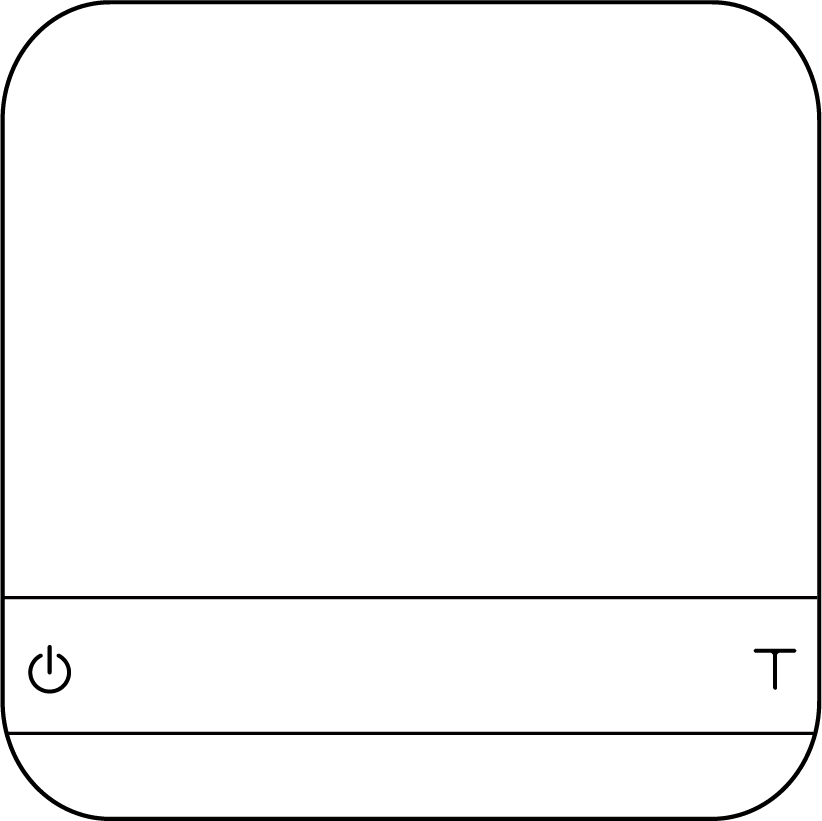 Button FunctionsLED IndicatorsBattery Charge/Charge Error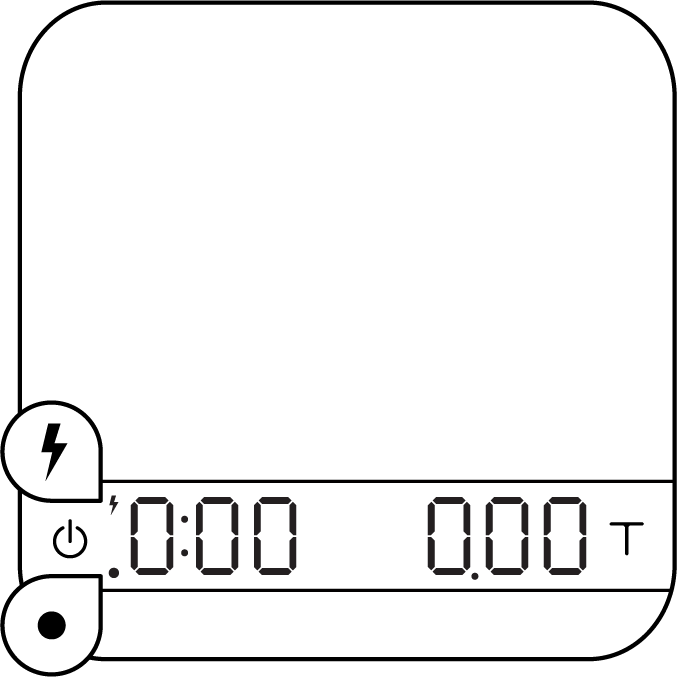 Tare Operation/ Bluetooth ConnectedBattery Charge/Charge ErrorThe LED indicator on the upper left turns on when the battery is charging and turns off when the battery is fully charged. The indicator starts flashing or does not light up when the USB cable malfunctions.Tare Operation/Bluetooth ConnectedThe LED indicator on the lower left flashes when the Tare button is pressed or when Bluetooth is connected.Error CodesUpdate ModeSpecificationsCopyrightThis user manual is protected by copyright. All rights reserved. No part of this manual may be reproduced, processed, duplicated or published in any form by photocopying, microfilming, reprinting or any other method, in particular electronic means, without the written consent of Acaia.© Acaia, California, 2022.3In the Box3Introduction3Scale Overview4Getting Started4Setting up Your Pyxis4Power On/Off4Tare Weight4Switch Mode4Toggle Units5Product Care Information5Battery Charge5Calibration5Care and Cleaning6Mode Introduction6Mode 1 - Weighing Mode6Mode 2 - Dual Display Mode7Mode 3 - Auto Start Mode8Configuration11Appendix11Button Functions12LED Indicators13Error Codes13Update Mode14SpecificationsActionOperationTareTap Tare buttonToggle Units g/ozLong press Tare buttonSwitch ModesLong press Power buttonActionOperationStart/Stop/Reset TimerTap Power buttonTare OperationTap Tare buttonSwitch ModePress and hold Power buttonToggle Units g/ozPress and hold Tare ButtonActionOperationStart/Stop/Reset TimerThe timer will start when flow is detectedTareTap Tare buttonReset ModeDouble tap Tare buttonStop TimerThe timer will stop when flow is no longer detectedSwitch ModePress and hold Power buttonActionOperationAdvance to Next SettingTap Tare buttonEnter SettingPress and hold Tare buttonToggle OptionsTap Tare buttonSave OptionPress and hold Tare buttonExit SettingsTap Power buttonSettingDisplayOptionsDefaultSleep TimerSLEEP5, 10, 20, 30, 60, Off5Zero TrackingtrAcE0.5 d, 1 d, 2 d, 3 d, Off1 dKey SoundbEEPOn, OffOnZero RangeO.rAnGE2, 100100Weighing FilterFilt.2, 4, 6, 8, 16, 32, 64, 12816Default Weighing UnitUnitGram, OunceGramWeighing ModeNOdE_1On, OffOnDual Display ModeNOdE_2On, OffOnAuto Start ModeNOdE_3On, OffOnBluetooth On/Offbt_SEtOn, OffOnBattery SavingbAttSAvE30, 90, 180, Off90Auto Start SensitivitySEnSE0.1 g, 0.2 g, OffOffAuto ResetAuto_rESOff, 10, 3030Weighing Resolution SettingrESoLDefault, HighDefaultReset to DefaultrESEt.dNo, YesNoFunctionExamplePower Button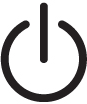 Turn onPress and hold for 0.5 seconds to turn on the scale.Power ButtonTurn offDouble tap to turn off the scale.Power ButtonSwitch modeWhile the scale is turned on, press and hold for one second to switch modes.Power ButtonStart/Stop/Reset TimerTap to start/stop/reset timer.Power ButtonBackWhile in Settings Menu, tap to go back to Modes.Tare Button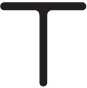 TareTap to perform tare operation.Tare ButtonToggle unitsLong press to switch between gram and ounce in Weighing Mode.Tare ButtonSwitch optionWhile in Settings, tap to advance through sub-menus. While in sub-menus, tap to toggle options.Tare ButtonResetWhile in Auto Start Mode, double tap to reset the mode.Tare ButtonConfirmWhile in Settings, press and hold for two seconds to confirm the option selected in a sub menu.Tare ButtonEnter Calibration ModeWhile in Weighing Mode, rapidly tap to enter Calibration Mode.Error CodeDescription100Access Code Error, unrecognized access code.101EEPROM error, unable to access memory. Please contact Acaia support.102AD error, unable to access weighing signal. Please contact Acaia support.303Unable to find acceptable starting Zero point, most likely due to loadcell damage caused by excessive force or drop. Please contact Acaia support.Over load: the weight is over the maximum capacity.Under load: the weight is under the minimum capacity.304Calibration error. Calibration cannot proceed when environmental noises are too strong. Please calibrate in a stable environment free of wind, vibration, etc.904Password error (the default password is 0000)_H2OWater in the Power buttonH2O_Water in the Tare button_H2O_Water in the Power button and Tare buttonDisplay CodeDescriptionUPdAtEThe scale is in update mode.Note: If you want to leave update mode, please connect the scale’s USB to a power source.ModelAC002Product Weight70 g ± 5 gProduct DimensionsW: 65 mm L: 65 mm H: 13 mmMaximum Capacity500 g / 17.63 ozMinimum Weight0.01 gMeasuring Unitsg / ozReadability0.01 g / 0.05 gRepeatability0.01 g / 0.05 gLinearity1 d / 2 d (d = 0.01 g / 0.05 g)Indication Limit515 g / 18.16 ozPower Supply5 V / 500 mABatteryLithium-ion rechargeable 3.7 V 310 mAhBattery LifeUp to 7 hoursDisplayLEDMaterialAluminum, AcrylicConnectivityBluetooth 4.0Warranty1 YearInside the PackagePyxis Ultralight Weighing Scale (Black) x 1 Pyxis Carrying Case x 1Micro USB Charging Cable x 1 Acaia Calibration Weight 100 g x 1